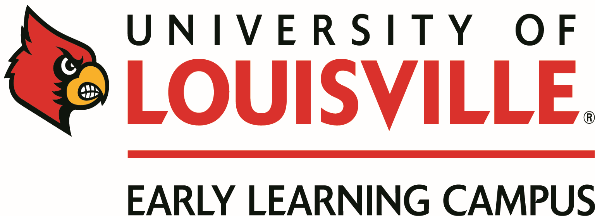 Child Enrollment FormChild’s Name: ___________________________________________        Date of Birth:  _________________(If expecting a child, please list name as “Baby [Last Name]” and indicate Due Date in place of Birth Date)Contact InformationThe Early Learning Campus serves the faculty, staff, and students of the University of Louisville and affiliated universities, residents of Family Scholar House, and residents of Old Louisville neighborhood. If your family does not meet this affiliation requirement, we will not be able to offer your child a space unless all others on the waiting list have been given priority for filling the openings. Non-affiliated infants and young toddler openings are not likely to become available.What is your relation to the University of Louisville? (Please Circle, if applicable):    Faculty     Staff      StudentPlease list your UofL ID Number:  __________________________________Are you a resident of Family Scholar House? (Please Circle)    Yes   /   NoAre you a resident of Old Louisville?   (Please Circle)    Yes   /   NoDo you currently have a child/children enrolled at the ELC or on the Wait List?   Yes   /   NoChild’s Name:______________ _______________________	    Classroom: ______________________Child’s Name: _____________________________________          Classroom: ______________________          _______________________________________                              __________________________   	        Signature of Parent or Guardian					        DateAll Enrollment Applications require a $100 non-refundable fee payable by Check or Money-Order. Parent/Legal GuardianParent/Legal GuardianNameHome Address
City, State ZipWork Address
City, State ZipPreferred                E-mail AddressHome Phone Cell PhoneWork Phone